AQA GCSE Geography Revision Checklist – 2022-2023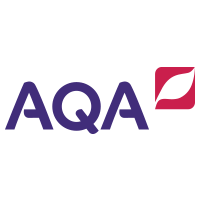 Paper 1 (Physical)Section A: The Challenge of Natural HazardsDefine a natural hazard and give examplesThe different factors affecting hazard riskTectonic hazardsThe distribution of earthquakes and volcanoes (plate tectonics)The differences between destructive, constructive, and conservative plate boundaries Contrasting case studies of a tectonic hazard in HICs (Chile 2010) and LICs (Nepal 2015): causes, primary and secondary effects, immediate and long-term responses Reasons for people choosing to live in areas at risk from tectonic hazards3Ps (Prediction, Planning and Protection) for tectonic hazardsWeather hazardsGlobal atmospheric circulation (Hadley, Ferrell and Polar cells) and links to weather around the worldThe distribution of tropical storms (locations and why)The formation of tropical storms (what do they need to form?)Case study of a tropical storm (Typhoon Haiyan 2013): primary and secondary effects, immediate and long-term responses The effect of global warming on future tropical storms3P’s (Prediction, Planning and Protection) for tropical stormsCauses of extreme weather in the UK (UK’s weather roundabout)Case study of UK extreme weather event (Somerset Levels Floods 2014): causes, impacts (social, environmental, and economic), immediate and long-term responsesCauses of increasing extreme weather in the UK (climate change etc)Climate changeEvidence for climate change (e.g. ice cores, tree rings)Natural causes of climate change (Orbital changes- Milankovitch cycles, sunspots, volcanoes)Human causes of climate change (enhanced greenhouse gas effect)Managing climate change- mitigation (CSC, afforestation etc)Managing climate change- adaptation (building flood barriers etc)Section B: The Living WorldEcosystemsDefine what an ecosystem/ biome is (food webs, nutrient cycle, biotic/ abiotic factors)Example of a UK ecosystem (freshwater pond) and its interdependenceDistribution and characteristics of global biomesTropical Rainforest Characteristics (climate, soils, vegetation)Plant and animal adaptations (drip tips, buttress roots, poison arrow frog, sloth)Case study of a tropical rainforest (Malaysian, Asia): causes and impacts of deforestation, management (international agreements, ecotourism, selective logging)Hot DesertCharacteristics (climate, soils, vegetation)Plant and animal adaptations (camel, fennec fox, cacti, ephemeral flowers)Case study of a hot desert (Thar Desert, India/ Pakistan): opportunities and challengesCase study of desertification (The Sahel region, Africa): solutions to desertificationSection C: UK Physical Landscapes Relief of land across the UK (upland/ lowland areas)CoastsCharacteristics of constructive and destructive wavesCoastal processes of erosion (hydraulic action, abrasion, attrition, solution), transportation (longshore drift) and depositionSubaerial processes (weathering and mass movement)Concordant and discordant coastlinesErosional landforms (wave-cut platforms, crack, cave, arch, stack, stump)Depositional landforms (beaches, spits, bars)Hard and soft engineering- costs and benefits of each Case study of a UK coastline (Medmerry, Dorset Coastline): landforms, management RiversThe difference between the long profile (upper, middle lower course) and cross profileProcesses of erosion, transportation, deposition in a river  Upper course landforms and their formation (waterfalls, gorges, v-shaped valleys)Middle course landforms and their formation (meanders, oxbow lakes)Lower course landforms and their formation (levees, floodplains, estuaries)Hydrographs- river discharge and lag timeHard and soft engineering for flooding- costs and benefits of eachCase study of a UK river (River Tees): landforms, flood managementPaper 2 (Physical)Section A: Urban Issues and ChallengesRates of urbanisation around the world and factors affecting (migration and natural increase)Distribution and characteristics of megacities Urban WorldCase study of a NEE city (Rio de Janeiro, Brazil): location, importance, reasons for growthOpportunities- access to healthcare, education, water supply, energy and economic development in urban industrial areasChallenges- growth of favelas, lack of clean water, sanitation, informal employment, crime, waste disposal, air/ water pollution, traffic congestionUrban planning to improve the quality of life for the urban poor (Favela Bairro Project)Case study of a HIC city (Bristol, UK): location, importance, reasons for growth (international and natural migration changing the city’s characteristics) Opportunities- cultural mix, recreation, entertainment, employment, integrated transport systems, urban greening Challenges- inequalities in housing, education, employment, urban deprivation, dereliction of buildings, greenfield/ brownfield sites, water disposal, urban sprawl (commuter towns)Regeneration to improve the city (Temple Quarter Regeneration)Example of urban sustainability (BedZED, London): conserving water and energy, recycling waste, creating green space, urban transport strategies Section B: The Changing Economic WorldDifferent ways of classifying parts of the world according to their level of development.Identify different economic and social measures of development and their limitations.Demographic Transition ModelCauses and consequences of uneven development (physical, economic, wealth, health)Strategies to reduce the development gap and one example case studyCase Study of NEE: NigeriaLocation and importance of the country regionally and globallyNigeria’s political, social, cultural and environmental contextNigeria’s changing industrial structure (manufacturing industry boosts economy)Role of transnational corporations (TNC) in Nigeria (Shell and Unilever)Types of aidThe effects of economic development on quality of life for the populationSection C: The Challenge of Resource ManagementImportance of food, energy and water to social and economic wellbeing Distribution of resources around the world (uneven distribution)UK resourcesDistribution of UK’s resourcesFood- changing demand for different food (seasonal food and organic produce), food miles, agribusinessWater- changing demand for water, water quality and pollution, supply and demand (areas of deficit and surplus), ways to manage waterEnergy- changing energy mix, reducing reliance on fossil fuels, issues with exploitation of energy sourcesOption 4: Food (do not answer the energy or water section)Global distribution of food resources (surplus and deficit)Increase in food consumption globallyFactors affecting food availability (climate change, technology, water supply, conflict, poverty)Impacts of food insecurity (famine, under-nutrition, soil erosion, increasing prices, social unrest)Managing/ increasing food supply in certain areas (appropriate technology, sustainable production etc)Example of a large-scale agricultural development (Thanet Earth / IBIS): advantages and disadvantagesExample of a LIC small-scale agricultural development (Appropriate technology/Agroforestry): sustainable productionPaper 3Section A: Issue EvaluationUsing Figures to make a decision about a relevant geographical issue – Pre-release booklet material to be released in March 2023Section B: Fieldwork (Familiar and unfamiliar fieldwork)Setting up a suitable enquiry question (River Tillingbourne and Leatherhead)Selecting, measuring, and recording appropriate data (primary/ secondary data methods, sampling methods)Processing and presenting fieldwork data (visual, graphic and cartographic methods)Describing, analysing, and explaining fieldwork data (making links, using statistical techniques)Section C: Geographical skillsOS maps (4/6 figure grid references)Graph skillsNumerical/ statistical skills (mean, mode, range, median, ratio)Literacy (SPaG- Spelling, Punctuation and Grammar)Take your time, breathe, BUG the question, and give it your best shot! Good luck Geographers! 